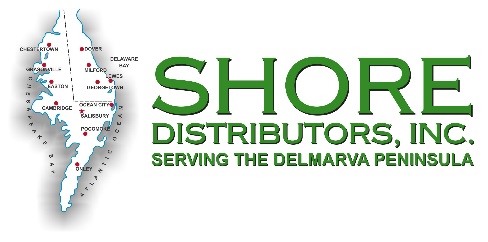 SHORE WEB ORDER ENTRYShore Distributors, Inc Web Order Entry system is a convenient way to manage all aspects of doing business with us. Registered users have quick, convenient, 24/7 access to all account information.Customer specific pricing and real time inventory levels for in stock items.Custom order pads for frequently purchased products to save time during the ordering process.Reconcile jobs and invoices without having to wait on the phone to speak to someone.SIGN UP FOR FREECustomer Name:	 	Account Number:	 	Address 1:	 	Address 2:	 	Zip:	 	Phone:	 	Fax:	 	Cell:	 	Email:	__________________________________________________________Sales Contact:             ___________________________________________________________Submitted By:             ___________________________________________________________Date:                            _______________WOE CONFIRMATION  (SAVE FOR REFERENCE)Customer Name:	 	Account Number:	 	WEB ORDER ENTRY ID # : _________________________________PASSWORD : _____________________________________________